ANEXO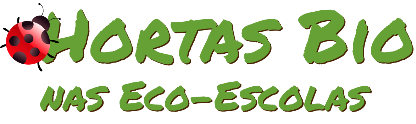 Horta Bio… em casaFicha de RegistoIdentificação da planta escolhidaIdentificação da planta escolhidaNome comum da espécie: FeijoeiroNome científico: Phaseolus  vulgaris  ou vigna (quando vagem ou semente comestível)Quando colocaste a semente na terra?Atenção: as sementes sem água não germinam! A germinação inicia-se por uma intensa absorção de água.Quando colocaste a semente na terra?Atenção: as sementes sem água não germinam! A germinação inicia-se por uma intensa absorção de água.Data: 17 de abril de 2020Data: 17 de abril de 2020Quantos dias passaram até ao aparecimento da plântula?Regista este momento com uma fotografia!Não te esqueças: A planta “recém-nascida”, precisa de luz para realizar a fotossíntese, é desta forma que produz o seu próprio alimento.Quantos dias passaram até ao aparecimento da plântula?Regista este momento com uma fotografia!Não te esqueças: A planta “recém-nascida”, precisa de luz para realizar a fotossíntese, é desta forma que produz o seu próprio alimento.Resposta:Como eram muitos, alguns começaram a germinar após 8 dias mas foi aos 12 dias que estavam todos já fora da terra.Resposta:Como eram muitos, alguns começaram a germinar após 8 dias mas foi aos 12 dias que estavam todos já fora da terra.Registo semanal do desenvolvimento da planta:Gostaríamos que registasses, se possível, semanalmente, o desenvolvimento da tua planta. Se não se notarem modificações significativas, não necessitas de anotar.O que podes e deves registar?Quanto cresceu? Quantas folhas novas? Apareceram ramificações? Apareceu uma florescência, quando? A planta frutificou? A planta ficou com as folhas amareladas? Murchou? Tem parasitas? Atenção:Envia para o teu professor, com esta tabela, um conjunto de fotografias que exibam a evolução do crescimento da planta (4 a 8 fotografias).Registo semanal do desenvolvimento da planta:Gostaríamos que registasses, se possível, semanalmente, o desenvolvimento da tua planta. Se não se notarem modificações significativas, não necessitas de anotar.O que podes e deves registar?Quanto cresceu? Quantas folhas novas? Apareceram ramificações? Apareceu uma florescência, quando? A planta frutificou? A planta ficou com as folhas amareladas? Murchou? Tem parasitas? Atenção:Envia para o teu professor, com esta tabela, um conjunto de fotografias que exibam a evolução do crescimento da planta (4 a 8 fotografias).Semana 1:Semeei nuns favos próprios para o efeito pois o meu avô tem uma horta e semeia várias coisas. Ao fim de 8 dia estavam a começar a germinar.Semana 1:Semeei nuns favos próprios para o efeito pois o meu avô tem uma horta e semeia várias coisas. Ao fim de 8 dia estavam a começar a germinar.Semana 2 :Cada vez havia mais feijões germinados e já se notava um pequeno caule em cada um.Semana 2 :Cada vez havia mais feijões germinados e já se notava um pequeno caule em cada um.Semana 3 :O caules cresceram e com eles já várias folhas tenras e frágeis. Estavam prontos a ser transplantados para a horta e para a estufa.Semana 3 :O caules cresceram e com eles já várias folhas tenras e frágeis. Estavam prontos a ser transplantados para a horta e para a estufa.Semana 4 e 5 :Os feijoeiros na horta têm um crescimento mais lento do que os que colocamos na estufa. Os da estufa já dão feijões (vagem).Semana 4 e 5 :Os feijoeiros na horta têm um crescimento mais lento do que os que colocamos na estufa. Os da estufa já dão feijões (vagem).Por fim…Descreve-nos como foi feita a sementeira:Dentro de uns favos próprios coloquei terra, fiz um buraquinho com um pau, depois os feijões (sempre com a parte branca para cima), voltei a colocar terra, calquei, reguei e coloquei ao Sol.Como foi realizada a manutenção da tua planta?Como o meu avô tem uma horta fui verificando se estavam ao Sol e, quando chovia, não havia necessidade de regar. Caso contrário tinha de os regar para não secarem.Que materiais utilizaste?Favos de plástico, terra, um pau, um calço de madeira, as sementes e o regador.